SEMANA DEL 08 AL 12 DE FEBRERO DE 2021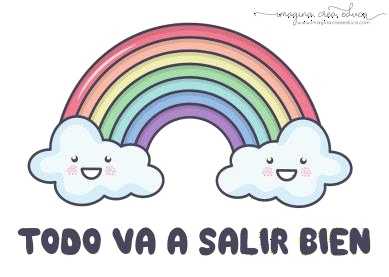 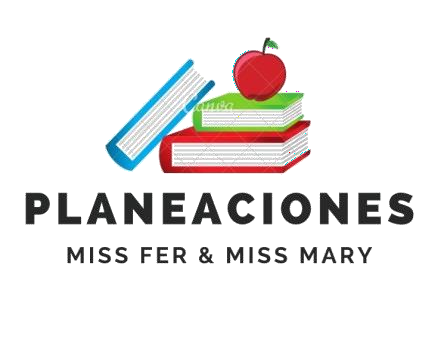 PLAN DE TRABAJOESCUELA PRIMARIA: 	TERCER GRADOMAESTRO (A) : 	NOTA: si aún no tienes los libros de textos, soló realiza las actividades del cuaderno.NOTA: es importante que veas las clases por la televisión diariamente para poder realizar tus actividades.ANEXO #1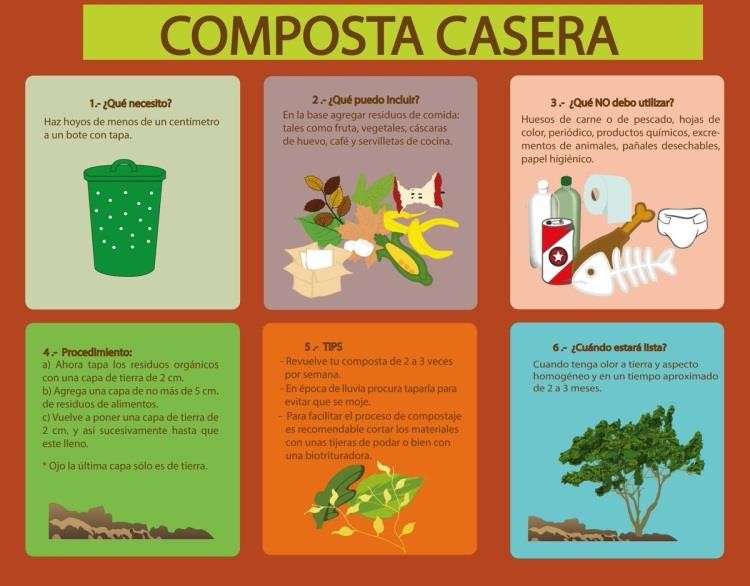 ASIGNATURAAPRENDIZAJEESPERADOPROGRAMADE TVACTIVIDADESSEGUIMIENTO YRETROALIMENTACIÓNLUNESEducación SocioemocionalExpresa cómo el estado emocional del enojo puede ser regulado en situaciones adversas o aflictivas.Bailando con el enojoEl enojo es un estado emocional que varía en intensidad. Varía desde una irritación leve hasta una furia e ira intensa.Analiza y dibuja en tu libreta la siguiente ruleta, sobre como controlar el enojo.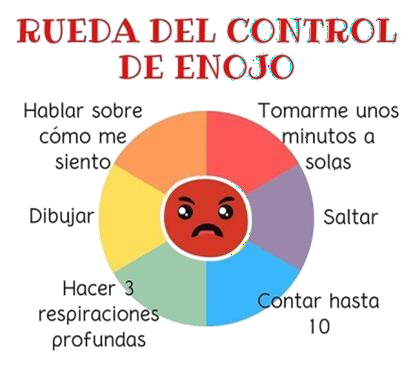 Envía evidencias de tus trabajos al whatsApp de tu maestro (a), tienes hasta las 9:00 p.m de cada día.NOTA: no olvides ponerle la fecha a cada trabajo y tú nombre en la parte de arriba.LUNESCiencias NaturalesExplica la importancia de cuidar la naturaleza, con base en el mantenimiento de la vida.Abono orgánico para plantasUna de las formas de reintegrar los derechos organicos a la naturaleza es la elaboración de composta , asi se genera menos basura.Elabora una composta casera. Las indicaciones vienen en la pagina 66 de tu libro de ciencias.ANEXO #1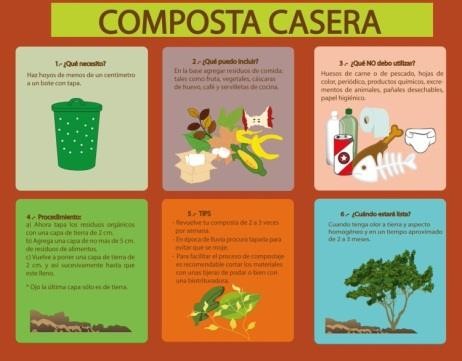 Envía evidencias de tus trabajos al whatsApp de tu maestro (a), tienes hasta las 9:00 p.m de cada día.NOTA: no olvides ponerle la fecha a cada trabajo y tú nombre en la parte de arriba.Lengua maternaEntona y comparte poemas infantiles.De músicos, poetas y locosLee en voz alta el siguiente poema y reponde las preguntas en tu cuaderno.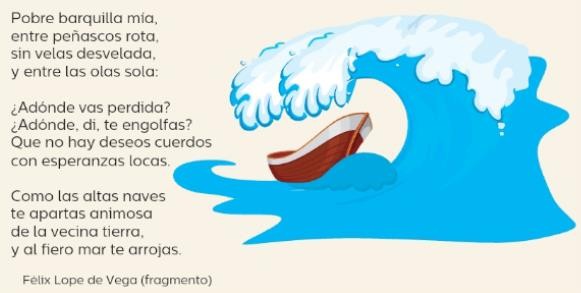 ¿Cuántas estrofas tiene el poema?¿Cuántos versos tiene cada estrofa?¿Quién escribió el poema?¿De que trata la lectura?¿Qué titulo le darias al poema?Vida SaludableRelaciona los hábitos de higiene y limpieza con las condiciones del entorno que inciden en la prevención de enfermedades comunesen el lugar donde vive.Acciones para todosCrea 5 estrategias de higiene y limpieza que deberíamos utilizar al regresar a clases en las escuelas para prevenir enfermedades como el COVID.ASIGNATURAAPRENDIZAJEESPERADOPROGRAMADE TVACTIVIDADESSEGUIMIENTO YRETROALIMENTACIÓNMARTESLengua maternaAnaliza el significado de las palabras y enriquece su léxico.¿Tu boca de fresa es literal o figurada?Indica en tu libreta si las palabras en negrita están utilizadas en sentido literal o figurado.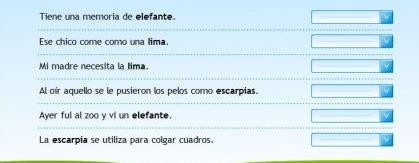 Envía evidencias de tus trabajos al whatsApp de tu maestro (a), tienes hasta las 9:00 p.m de cada día.NOTA:	no	olvides ponerle la fecha a cada trabajo y tú nombre en la parte de arriba.MatemáticasLectura de información contenida en gráficas de barras.Las galletas de doña ChayoRealiza la grafica de barras de la siguiente información.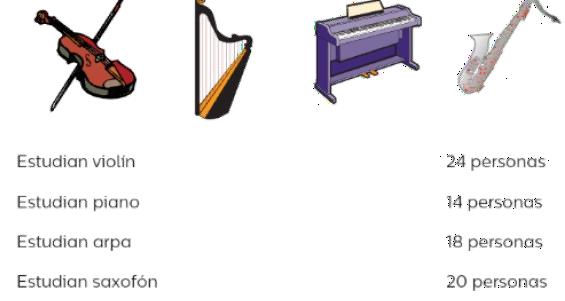 Realiza la pagina 66 y 67 de tu libro de matemáticas.Formación Cívica y ÉticaToma una postura a favor de la igualdad de derechos al participar en acciones solidarias con personas que son discriminadas por alguna condición de género, física, intelectual, cultural, étnica o sociaRechazamos la discriminaciónTitulo: ¿Cómo prevenir la discriminación?Escribe en tu libreta 5 acciones para combatir la discriminación en la escuelas y en la sociedad en general.Por ejemplo:No me burlo de mis compañeros.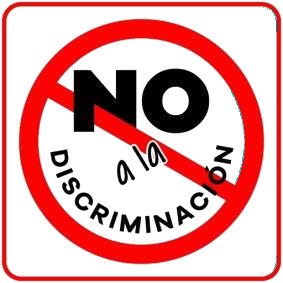 Ciencias NaturalesIdentifica propiedades de los materiales.Midiendo la masaTranscribe la siguiente información en tu cuaderno y responde las preguntas: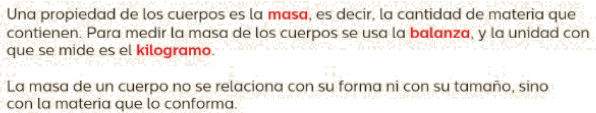 ¿Si tenemos dos objetos del mismo material, pero de diferente tamaño ¿Cuál es el mas pesado?¿Por qué un objeto de menor tamaño puede pesar mas que un objeto de mayor tamaño?Lee y analiza la pagina 75, 76 y 77 de tu libro de ciencias.ASIGNATURAAPRENDIZAJEESPERADOPROGRAMADE TVACTIVIDADESSEGUIMIENTO YRETROALIMENTACIÓNMIÉRCOLESMatemáticasLectura de información contenida en gráficas de barras.El deporte preferidoAnaliza la siguiente gráfica y contesta las preguntas.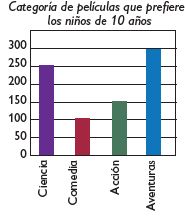 ¿Cuántos niños fueron entrevistados para elaborar la gráfica?¿Cuántos niños prefieren películas de acción?¿Cuántos niños prefieren películas de Ciencia?¿Qué tipo de películas prefieren menos?Realiza la pagina 68 de tu libro de matemáticas.Envía evidencias de tus trabajos al whatsApp de tu maestro (a), tienes hasta las 9:00 p.m de cada día.NOTA: no olvides ponerle la fecha a cada trabajo y tú nombre en la parte de arriba.MIÉRCOLESCiencias NaturalesIdentifica propiedades de los materiales.Construyo una balanzaConstruye una balanza con ayuda de un adulto. Las indicaciones vienen en la pagina 76 de tu libro de ciencias.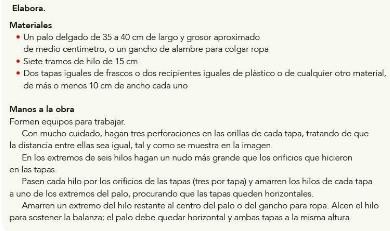 Envía evidencias de tus trabajos al whatsApp de tu maestro (a), tienes hasta las 9:00 p.m de cada día.NOTA: no olvides ponerle la fecha a cada trabajo y tú nombre en la parte de arriba.Lengua maternaJuega con los parecidos sonoros y gráficos de las palabras.Vamos a escribir adivinanzasTitulo: Vamos a escribir adivinanzasEscribe en tu libreta cinco adivinanzas sobre animales. Por ejemplo: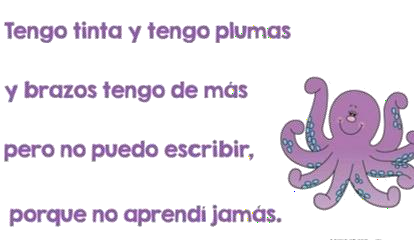 Lee y analiza las paginas 56 y 57 de tu libro de español.Formación Cívica y ÉticaToma una postura a favor de la igualdad de derechos al participar en acciones solidarias con personas que son discriminadas por alguna condición de género, física, intelectual, cultural,étnica o social (3°) .Por una cultura de igualdad y no discriminaciónContesta las siguientes preguntas en tu libreta:¿Hay actividades que son solo para niños o para niñas? ¿Por qué piensan que es asi?¿Alguna vez les han impedido realizar alguna actividad por ser niña o niño? ¿Cómo se sintieron?¿Todas las actividades pueden ser hechas tanto por niñs como por niños? ¿Por qué?Lee y analiza la pagina 72 y 73 de tu libro de formación.ASIGNATURAAPRENDIZAJEESPERADOPROGRAMADE TVACTIVIDADESSEGUIMIENTO YRETROALIMENTACIÓNJUEVESCiencias NaturalesIdentifica propiedades de los materiales.¿Cuál tiene más volumen?Transcribe la siguiente información en tu cuaderno y responde las preguntas: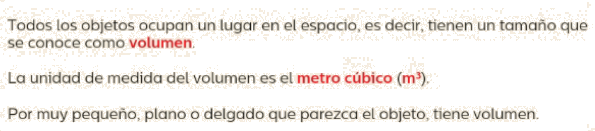 Lee y analiza la pagina 80 y 81 de tu libro de ciencias.Envía evidencias de tus trabajos al whatsApp de tu maestro (a), tienes hasta las 9:00 p.m de cada día.NOTA: no olvides ponerle la fecha a cada trabajo y tú nombre en la parte de arriba.MatemáticasLectura de información contenida en gráficas de barras.Mi fruta favoritaElabora una gráfica con los datos de la tabla.Laura y su equipo entrevistaron a los alumnos de tercer grado para conocer sus preferencias en fruta y éstos fueron los resultados.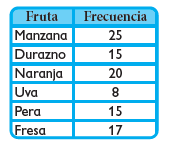 Lengua maternaConoce la historia de la comunidad y deja registro de hechos importantes.Conociendo nuestra comunidadEscribe en tu libreta con ayuda de un adulto, un hecho importante que haya marcado la historia de tu comunidad, investiga como, cuando, donde ocurrió.ASIGNATURAAPRENDIZAJEESPERADOPROGRAMADE TVACTIVIDADESSEGUIMIENTO YRETROALIMENTACIÓNVIERNESMatemáticasLectura de información contenida en gráficas de barras.De la tabla a la gráfica de barrasRafael y su equipo realizaron una encuesta para conocer la mascota que más alumnos de su grupo prefieren y éstos fueron los resultados: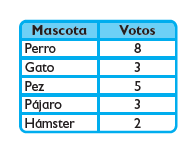 Realiza la grafica de barras de la tabla anterior en tu libreta y contesta las preguntas.Si sabemos que hay 24 alumnos en el grupo, ¿cuántos alumnos no participaron en la encuesta?¿Cuál es la mascota preferida del grupo?¿Cuántos alumnos más prefieren el pez que el hámster?¿Cuál debe se el título de la gráfica?Envía evidencias de tus trabajos al whatsApp de tu maestro (a), tienes hasta las 9:00 p.m de cada día.NOTA: no olvides ponerle la fecha a cada trabajo y tú nombre en la parte de arriba.Educación socioemocionalDemuestra con respeto y claridad la emoción del enojo ante situaciones adversas que lo provocanLa comunicación asertiva contra el enojoEvalúa tus emociones y piensa que harás la próxima vez que te enojes, escríbelas en el recuadro.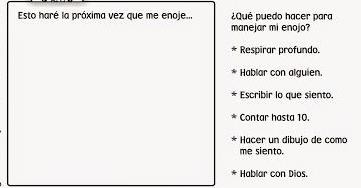 Vida SaludableRealiza actividades físicas de manera cotidiana, con la intención de sentirse bien y cuidar su salud.Opciones para activarmeEscribe en tu cuaderno la siguiente pirámide de actividad física para niños: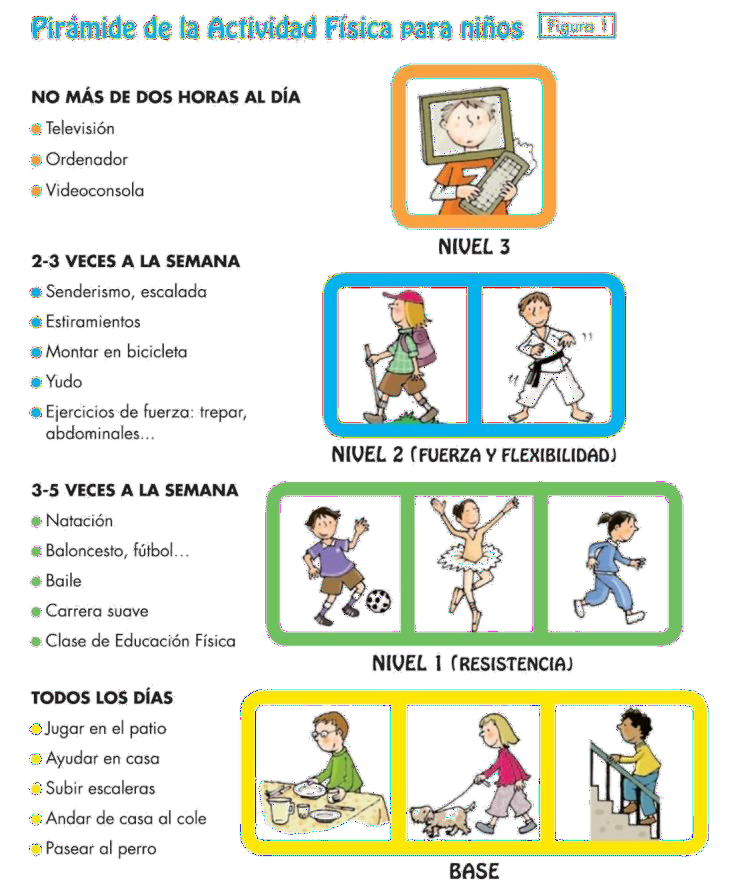 